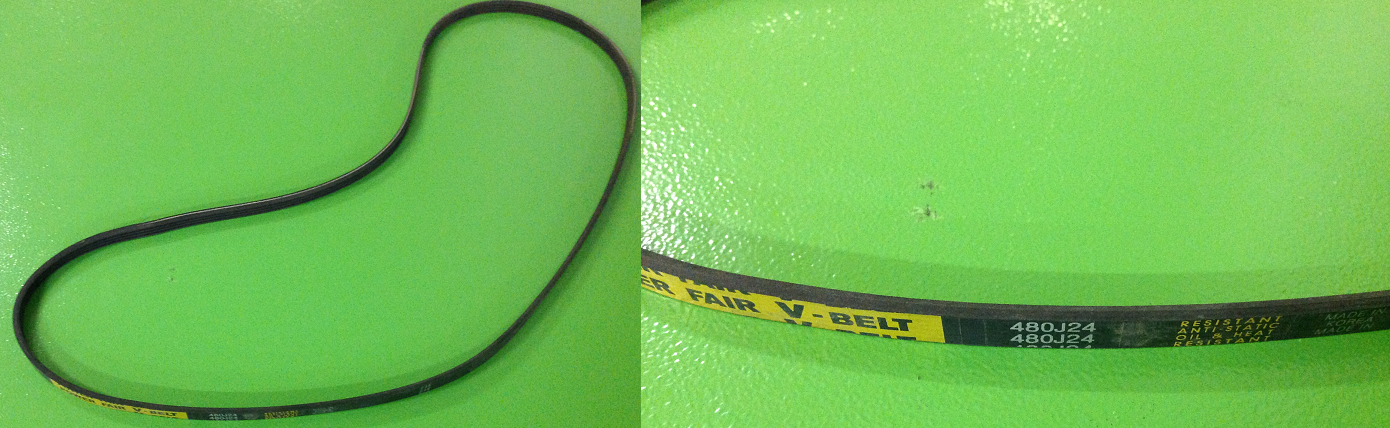 Код из 1САртикулНаименование/ Бренд/ПоставщикТехнические характеристикиГабаритыД*Ш*В,ммМасса,грМатериалМесто установки/НазначениеF0029135Ремень поликлиновой 480J244х9х1240 ммF00291354х9х1240 ммF00291354х9х1240 мм